Phonics Option 2Use the ‘le’ words in the word bank to create a new page for the book. E.g. There’s a rumble in the jungle. There’s a whisper in the leaves. A cheeky little chip is eating an apple at the table.Illustrate your verse.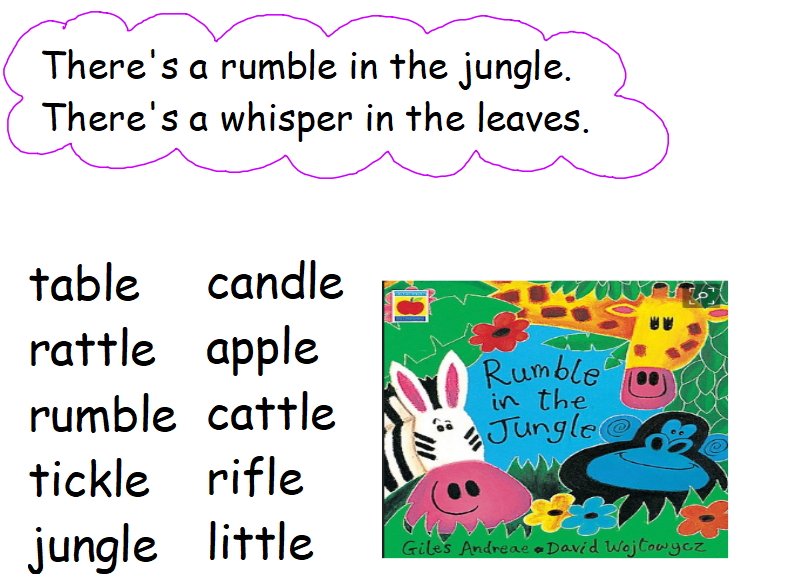 